СУМСЬКА МІСЬКА РАДАСКЛИКАННЯ       СЕСІЯРІШЕННЯВідповідно до пункту 2 рішення Сумської міської ради від 19 грудня   2018 року № 4328-МР «Про затвердження міської цільової програми «Соціальні служби готові прийти на допомогу на 2019 – 2021 роки», керуючись Положенням про Порядок розробки, затвердження та виконання міських цільових (комплексних) програм, програм економічного і соціального розвитку міста Суми та виконання міського бюджету (зі змінами) та статтею 25 Закону України «Про місцеве самоврядування в Україні», Сумська міська рада ВИРІШИЛА:Інформацію директора Сумського міського центру соціальних служб для сім’ї, дітей та молоді Вертель М.Ю. про хід виконання міської цільової програми «Соціальні служби готові прийти на допомогу на 2019 – 2021 роки», затвердженої рішенням Сумської міської ради від 19 грудня 2018 року              № 4328-МР, за 2019 рік, взяти до відома (додається).Виконавець: Вертель М.Ю.___________      Ініціатор розгляду питання – постійна комісія з питань охорони здоров’я, соціального захисту населення, освіти, науки, культури, туризму, сім’ї, молоді та спорту Сумської міської ради.Проект рішення підготовлено Сумським міським центром соціальних служб для сім’ї, дітей та молодіДоповідач: Вертель М.Ю.ЛИСТ ПОГОДЖЕННЯдо проекту рішення Сумської міської ради «Про хід виконання міської цільової програми «Соціальні служби готові прийти на допомогу на 2019 – 2021 роки», затвердженої  рішенням Сумської міської ради від 19 грудня 2018 року            № 4328-МР, за 2019 рік»Проект рішення підготовлений з урахуванням вимог статей 6 - 9 Закону України «Про доступ до публічної інформації» та Закону України «Про захист персональних даних».М.Ю.Вертель____________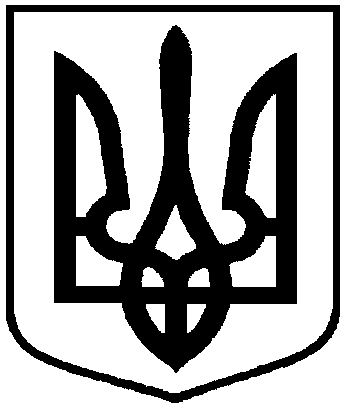 Проєктоприлюднено «___» ___________2020від                       2020 року №          -МРм. СумиПро хід виконання міської цільової програми «Соціальні служби готові прийти на допомогу на 2019 – 2021 роки», затвердженої рішенням Сумської міської ради від 19 грудня 2018 року № 4328-МР, за 2019 рікСумський міський голова                                                                             О.М. ЛисенкоДиректор Сумського міського центру соціальних служб для сім’ї, дітей та молодіМ.Ю.ВертельЮрисконсульт Сумського міського центру соціальних служб для сім’ї, дітей та молодіЮ.М.ЛанськаЗаступник міського голови з питань діяльності виконавчих органів радиА.І.ДмітрєвскаяГолова постійної комісії з питань охорони здоров’я, соціального захисту населення, освіти, науки, культури, туризму, сім’ї, молоді та спорту В.А.МельникДиректор департаменту фінансів, економіки та інвестицій Сумської міської радиС.А. ЛиповаНачальник  відділу бухгалтерського обліку та звітності, головний бухгалтерО.А. КостенкоНачальник правового управління Сумської міської радиО.В. Чайченко Секретар Сумської міської радиА.В. Баранов